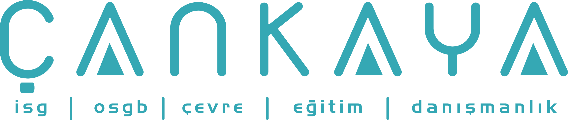 İŞBAŞI İSG KONUŞMALARI(TOOLBOX TALKS) No: 209                      			        Sayfa No: 1/3                                                                                                   İŞYERİNDE PORTATİF ISITICI KULLANIMIKaynak: http://www.toolboxtopics.com/Construction/Generic/Job%20Site%20Heating%20Devices.htmBazılarımız kış aylarında işyerimizi portatif ısıtıcılarla ısıtırız. Portatif ısıtıcılar doğru şekilde kullanıldıklarında, çalışma ortamınızı çok daha konforlu yaparlar. Yanlış şekilde kullanıldıklarında ise, önemli bir yangın veya patlama riski oluştururlar.Isıtıcınızı kontrol edin! Isıtıcılar mevsimsel olarak kullanılırlar ve kullanılmadıkları zamanlarda uzun sürelerle muhafaza edilirler. Muhafaza sırasında bulundukları yerde yada bir yerden başka bir yere götürüldüklerinde zarar görmüş olabilirler. Bu süreçte ısıtıcıda herhangi bir hasar olup olmadığının belirlenmesi için, her bir ısıtıcı kullanılmadan önce kontrol edilmelidir. Ayrıca ilk defa çalıştırıldıklarında düzgün şekilde çalıştıklarından emin olunması için yakından takip edilmelidir. Herhangi bir portatif ısıtıcıyı kullanmadan önce, onun kullanmayı planladığınız ortam için uygun olduğundan emin olun. Şu soruları sorun;Ahşap döşemeler üzerinde kullanılması uygun mu?Ortam havasındaki oksijeni tüketiyor mu?Isıyı oda boyunca yayıyor mu?Vb.Üreticilerinin kullanım kılavuzları size ısıtıcıların nerede ve nasıl güvenli kullanılacağını açıklayacaktır.Isıtıcının yerleştirileceği odada yeterli havalandırma olduğundan emin olun. Taze havanın doğal yollarla girişi yeterli değilse, mekanik havalandırma sağlanmalıdır.Bunlar ısınan cihazlardır! Aşağıdaki hususları aklınızda tutun:Isıtıcının dış yüzeyinin ısınmamış/kızarmamış olduğuna dikkat edin. Bu kontrolü dokunarak yaparsanız, ciddi şekilde yanabileceğinizi de unutmayın.Üreticileri tarafından ahşap döşemelerde yada yanıcı maddelerin üzerinde kullanılmasının uygun olmadığı belirtilen ısıtıcıları, bu zeminlerde kullanmayın. Bu türdeki ısıtıcıları 2,5 cm kalınlıkta beton veya taş parçası gibi  ısıya dayanıklı uygun bir malzemenin üzerine konulmalıdır. Yalıtkan malzeme tüm yönlerde ısıtıcıyı en az 60 cm çevreleyecek boyutta olmalıdır. Portatif ısıtıcılar, muşamba veya benzeri kaplamalardan minimum 3 metre uzakta tutulmalıdır. Rüzgarın ısıtıcıya doğru savurmaması için, muşambalar güvenli şekilde tutturulmalıdır. Portatif ısıtıcı araçların çoğu yatay pozisyonda kullanılmak üzere imal edilmişlerdir. Bu nedenle üreticisi tarafından izin verilmediği sürece dikey pozisyonda kullanmaya teşebbüs etmeyin. Her bir portatif ısıtıcının bir yangın olduğunda hemen ulaşılabilecek kadar yakınında, minimum ABC-20 tipinde bir yangın söndürücü bulunmalıdır.İŞBAŞI İSG KONUŞMALARI(TOOLBOX TALKS)No: 209                                                                                                                       		      Sayfa No: 2/3                                                                                                   Her türlü portatif ısıtıcıyı işyerinde kullanmak için izin aldığınızdan emin olun. Onları daima üreticisinin kullanım talimatları ile uyumlu şekilde kullanın. Ayrıca portatif ısıtıcıları seçerken işyerinin durumunu ve şartlarını göz önünde bulundurun. Civardaki tüm çalışanların onların varlığından haberdar ve güvenli kullanımı konusunda bilgilendirilmiş olduklarından emin olun. Portatif ısıtıcılar yalnızca üreticilerinin kullanım talimatlarını takip ettiğinizde güvenli şekilde kullanılabilirler!-----------------------------------------------------------------------------------------------------------------------JOB SITE HEATING DEVICESKaynak: http://www.toolboxtopics.com/Construction/Generic/Job%20Site%20Heating%20Devices.htmFor some of us, the onset of winter means heating our job sites with temporary heaters. When used correctly, temporary heaters can make your working environment much more comfortable. When used incorrectly, they present a significant risk of fire or explosion.Inspect your equipment! Heaters are used seasonally and are often stored for long periods of time between uses. They may be damaged when they are hauled from one location to another. It is critical that each heater is inspected before operation for signs of damage and is watched closely during initial operation to be sure that it functions properly.Before using any space heater or other temporary heating device, make certain it is approved for the environment in which you plan to use it. Ask these questions – Is the unit approved for direct contact with wooden floors? Does it consume oxygen? Does it radiate heat or force heated air across the room? The manufacturer’s specifications will explain how and where the heater may be safely used.Make certain there is adequate ventilation in the room in which the heater will be placed. When the natural supply of fresh air is inadequate, mechanical ventilation must be provided.These Things Get Hot! Some Things to Keep in Mind:Be aware that the outside of the heater may not look hot, but if you touch it, you could be severely burned. Heaters not intended by their manufacturer for use on wood floors must not be set on wood or other combustible materials. This type of heater must be set on suitable heat-insulating material such as 1" concrete or masonry block. The insulating material must extend beyond the heater 2 ft. or more in all directions. Temporary heaters must be placed at least 10 ft. from combustible tarpaulins or similar coverings. Tarps must be securely fastened to prevent wind from blowing where they could upset the heater or be set on fire. Most temporary heating devices are intended to be used in the horizontal position – do not attempt to use them otherwise, unless permitted by the manufacturer. Each temporary heating unit must have a fire extinguisher with a rating of at least 20-ABC positioned to be immediately available in the event of a fire. İŞBAŞI İSG KONUŞMALARI(TOOLBOX TALKS)No: 209                                                                 	      	Sayfa No: 3/3                                                                                                   Be sure to get authorization to use any temporary heating device. Always use them in accordance with the manufacturer’s specifications. Also consider the job site’s conditions and requirements before selecting temporary heaters. Make certain all workers are aware of their presence and instructed in their safe use.Temporary heaters can be safely used only if you follow the manufacturer’s instructions!